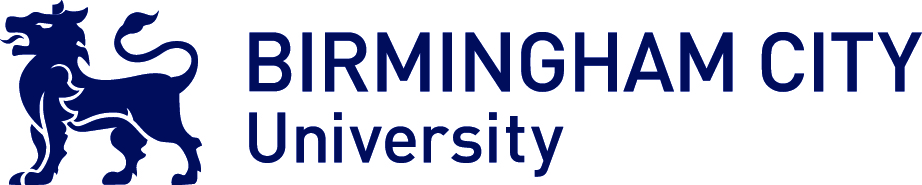 New Supplier Request Form – Schools and Academy Trust OnlyAlongside the completed form below suppliers are required to provide copies of the below documents for official authentication: Bank details provided on company letterheaded paper and confirmation of Insurance certificates/ documentation. InstructionPlease note the organization structure that you operate to and ensure that the form is completed correctly.Section 3 – Lead Organisation Information If you are part of a Group / Academy / Trust or Local Authority. Please provide the lead organization information below.  Academy Trust / Local Authority InformationSection 4 – Payment Profile Are placement payments paid directly into your own bank account?  Or are payments made to your academy trust or local authority? Section 6 – Supporting DocumentsBank AuthenticationSection 7 – Signed DeclarationDeclaration	Organisation StructureDescriptionInstruction for completionIndependentSchool / Academy that operates independently. Purchase orders and bank payments will be made directly to the placement school account.Section 1Section 2Section 4Section 5Section 6Section 7Independent within a groupSchool / academy is part of a group structure, but all purchase orders and bank payments will be made directly to the placement school account.Sections 1 to 7Group StructureSchool / academy that is part of a group / trust where bank payments will be made directly to the centralised account.Sections 1 to 7 and Appendix A if applicable.Section 1 – Please indicate organisational type:Section 1 – Please indicate organisational type:Section 1 – Please indicate organisational type:Section 1 – Please indicate organisational type:Section 1 – Please indicate organisational type:Organisation TypeIndependent Local Authority Multi Academy Trust Section 2  Where the placement is taking place. Section 2  Where the placement is taking place. Section 2  Where the placement is taking place. Section 2  Where the placement is taking place.Placement School / Academy InformationPlacement School / Academy InformationPlacement School / Academy InformationPlacement School / Academy InformationSchool/ Academy Name:School/ Academy Contact:Academy Contact Email Address:(preferably Placement lead / Head Teacher)School / Academy Postal Address:Post Code:School / Academy Telephone Number:School / Academy Company Registration Number:School / Academy VAT Number: School / Academy Unique Tax Reference:Local Authority Name:School / Academy Order email address (email address for Purchase orders to be sent to)School / Academy Remittance email:(email address for remittance to be sent to)Any additional schools within the group that are used by BCU for Placements should be added on Appendix A.Any additional schools within the group that are used by BCU for Placements should be added on Appendix A.Any additional schools within the group that are used by BCU for Placements should be added on Appendix A.Any additional schools within the group that are used by BCU for Placements should be added on Appendix A.Name:Contact:Email Address:Postal Address:Contact Telephone Number:Registration Number:Vat Number:Unique Tax Reference:Lead Organisation Order email address (email address for Purchase orders to be sent to)Lead organisation Remittance email:(email address for remittance to be sent to)Please note – for Parent Organisations completing this form, please refer to Appendix A to list out all school/ academy information that appear within your group structure. This is so all group information is captured within one form. Please note – for Parent Organisations completing this form, please refer to Appendix A to list out all school/ academy information that appear within your group structure. This is so all group information is captured within one form. Financial Structure InformationFinancial Structure InformationFinancial Structure InformationOwn School Bank Account Academy Trust Local Authority Section 5 – Payment DetailsPlease provide bank details of where placement payments are required to be paid.Bank Details for Payments Section 5 – Payment DetailsPlease provide bank details of where placement payments are required to be paid.Bank Details for Payments Bank Name:Bank/ Branch Address:Account Number:Sort Code:Building Society Roll/Ref No: (If applicable)Payment Terms (Please be aware that Birmingham City University standard payment terms are 30 days from invoice)InsuranceInsuranceInsurance (please provide an UP TO DATE copy of your insurance i.e. public liability or personal indemnity insurance an) Insurance certification provided with this new supplier request submission Bank Details Confirmation: (please provide your company details on School/ Academy letter headed paper) Bank Details on appropriate letter headed paper provided with this new supplier request. submission I declare that the information provided by me in this form to be true, correct and complete. I declare that the information provided by me in this form to be true, correct and complete. Signature:Date: